WORKSHOP SESSION 1: THURSDAY 5th DECEMBER @ 9.30amThe Dallas Drive TRA, were lucky enough to be awarded the TP Champion category, at last year’s awards and we would like to share our knowledge and experiences with others, who may be interested to hear what we have achieved in our area, including:-Lottery funding for new play park.Green GymAllotmentsBio-diversity area, edible garden and community orchard.  This involved engagement with the whole community, including the local nursery and primary Schools plus and youth club as well as residents through the TRA.  Sharon Reynolds, Dallas Drive TARA & Rab Clarke, Fife CouncilWorking in partnership with tenants and customers is core to delivering excellent Housing Services to the people of North Ayrshire.  The three key priorities within the Tenant Participation Strategy – Engage, Empower and Evolve gives customers the variety of opportunities to take part in ways that meet their needs, offers development opportunities to shape the services provided and continually improves services to meet customers’ needs. This session will be presented by North Ayrshire tenants and North Ayrshire Council staff who will explore the approaches used for customer engagement in North Ayrshire, discuss the challenges faced, highlight the commitment from tenants and showcase the next steps in our Tenant Participation journey. We hope you will waltz round to join in the strictly North Ayrshire Tenant Participation tour				Tracey Wilson, North Ayrshire CouncilThe presentation will cover the following: South Lanarkshire Council’s HRA Budget Scrutiny Group. Our current process for tenant involvement in HRA rent setting and how it has evolved.Rent affordability considerations and how this has been used to have conversations with tenants.Aileen Muir, South Lanarkshire CouncilFind out about Registered Tenant Organisations, what they are and what they do, and how they get involved in Tenant Participation with their landlords, this will also cover legislation, the Scottish Social Housing Charter and other useful sources of informationSusan McLellan and Carolynne Watson, Scottish Government	Outlining our Partnership approach to ensure that tenants are at the heart of all that we do within Housing Services. We will highlight how tenants work together with the Service to influence decision making, improve performance and services, and to benefit their local communities. We will focus on: The housing Service operating model  Role of the Fife Tenants Forum and Tenants FederationsTenant Scrutiny as the key driver for improvementRent consultationReaching underrepresented groupsOur Tenants magazine and social media approach  Mhairi Mullen, Fife CouncilLearn new skills while having a laugh! The Comedy & Confidence workshops are designed to arm attendees with further skills, which enable them to communicate efficiently and use comedy within future projects/jobs, while incorporating Laughter Yoga Therapy Techniques as Ice Breakers.  The workshop covers transferable confidence techniques, laughter yoga therapy, getting out your comfort zone and improvisational sketches. You will also learn about body language, verbal and nonverbal communications and how to build emotional resilience.  We aim to To in still Confidence within attendees.  To promote Well Being.   To have fun while being educated and learning new transferable techniques.  To highlight the variety of Skills within all participants. Laughter Yoga Therapy is a scientifically proven health benefit, which uses breathing and laughter to release endorphins to the brain and therefore provides a feeling of happiness. As you are using muscles, it also acts as an exercise and burns calories! It is designed to release stress and improve performance when dealing with tasks.   Laughter Yoga Therapy is a great team building technique and used often contributes to a healthy wellbeing. The top three benefits of Laughter Yoga Therapy are: Mentally - In a group it encourages positive interactions and acceptance.    Physically - It’s good for you as your using muscles!   Emotionally - It is a reaction we all do and makes us feel happy.   Anna Devitt, Comedy & ConfidenceCaRTO Chair and winner of the TPAS Tenant Champion award 2018, Colin Stewart, will describe his own personal journey, from grassroots right up to the dizzy heights of the Scottish Housing Regulator board. Joined by Castlehill’s Tenant Participation Officer, Catherine Coutts, Colin will tell you how Castlehill Registered Tenants Organisation (CaRTO) have gone from 0-60mph since their humble beginnings as a tenants’ panel. Find out how they have empowered themselves to truly influence housing services by working in a real partnership with their landlord, and how they have helped to change the landscape of tenant participation for Castlehill tenants and beyond.                     Colin Stewart & Catherine Coutts, Castlehill Housing AssociationHousing Options Scotland are a Scotland-wide charity who provide housing advice and information to older people, disabled people, military veterans and their families. We offer bespoke advice and information on social renting, private renting and home ownership.At Housing Options Scotland, we want to help people find “The Right Home, in the Right Place.” Although this can be a stressful experience, especially to those who have a disability or other more specific needs, we want to help people achieve this goal.This presentation will give an overview of our history, who we are, and what we do. It will aim to help people understand what we can do to help people who find themselves in difficult housing situations.	      		Jil Dyson, Housing Options ScotlandWORKSHOP SESSION 2: THURSDAY 5th DECEMBER @ 10.45amIn South Ayrshire we have been trying alternative methods to engage with our tenants who may not wish to get involved in structured meetings or engage through traditional methods. While we will provide an insight into some of the projects that we have been dipping our toe into and some that have become highlights of our annual TP calendar, this workshop isn’t all about us.We would also like to hear your ideas/thoughts and have a group discussion on ways that organisations could engage differently. 				Gordon Campbell & Kyle McKay, South Ayrshire CouncilWe often wonder what we can do to engage with more young people and what would motivate them to get involved.This workshop will give you an opportunity to hear the story of Aaron Cunningham, who got involved with some neighbours in gardening activities at the age of 14 and then went on to do more as he joined his Landlord’s Scrutiny Panel at the age of 15. Because of his work, Aaron won the Runner up award on the Tenant Participation Champion category at our annual conference last year.This workshop will offer the opportunity to talk informally about what worked, what did not work and ask Aaron questions about his experience.							Max Scotto and Aaron CunninghamHealthcare Improvement Scotland’s improvement hub is working with health and social care partnerships and GPs through a national collaborative to improve early identification, anticipatory care planning and shared decision making in relation to frailty for people aged over 65. Our aim is to ensure that people living with frailty get the right support they need, at the right time and at the right place.We are keen to hear from delegates about their views on how people’s healthcare needs should be met in a community setting and how housing can be better integrated into health and social care.Come to this workshop session to find out more about how Healthcare Improvement Scotland’s improvement hub is working alongside health and social care partnerships and GPs to ensure that people get the support they need in relation to their healthcare.James Battye & Dianne Foster, Healthcare Improvement Scotland (ihub)Paul will provide an insight into the finances of RSLs and Councils as they strive to deliver new build homes, EESSH and SHQS. Focusing on the rents he will suggest that the only way rents can go is up. As RSLS come to terms with the effects of Grenfell and Universal Credit.  This workshop will run twice, session one for Local Authorities and session two for Housing Associations									Paul McNeil, HRC LtdThis session will include some inspirational stories and group discussion in a cosy and relaxed gathering. Snacks and pampering treats will be provided!The session will also give delegates the space to explore their dreams for 2020 with an introduction into goals and goal setting and with ideas and tips on how to do this in fun ways. It will also explore what stops us from reaching for the stars and what can help us blast through our fears and inhibitions and limber up to get there.  With confidence building tools and plenty of glitter you too can be ‘stepping out’ in no time and shine bright for your community, your housing association and for you.Naomi Breeze, Breeze ProductionsHear about what is going on in Clydebank to inform, involve and support tenants and the wider community.  Clydebank Housing Association’s approach to tenant participation has been a long journey and through dedication and commitment has evolved to ultimately being led wholly by tenants and other customers.  They now have a well-developed approach and have positive and constructive partnerships with their tenants and other customers, both formal and informal.Clydebank HA has an involved and engaged Tenant Panel and resident’s association, regular and well attended focus groups and events and a thriving consultation register.  They have also capitalised on tenant participation opportunities using social media, which has enabled a more direct engagement with harder to reach tenants and other customers.Sinéad, who has enjoyed the challenges and successes of their tenant participation journey for the past 17 years, will share what has been achieved and learned so far and how it could benefit your organisation, what their future plans are in terms of improving tenant participation and the support offered via their wider role activities to tenants and their local community.Hear about what is going on in Clydebank to inform, involve and support tenants and the wider community.  Sinéad Farrell, Clydebank Housing AssociationExplaining what Rapid Rehousing isWhat Rapid Rehousing means for Stirling Council?Explaining what Housing First isHow Housing First work How far have we come?					Corinne McNeil & Jacqueline Gibbs, Stirling Council"Livewire Theatre Co will present an interesting and informative theatre performance that aims to convey new law and expected regulatory standards with a focus on the ’12 Month Rule’ and ‘Medically Adapted Homes’. Come along and get involved and discover "all you need to know" in a fun, interactive and theatrical setting.”WORKSHOP SESSION 3: THURSDAY 5th DECEMBER @ 12.15pmWe three lovely ladies will tell the story of our work in our local communities. About how we inspire each other to look creatively for opportunities to grow our own and ourselves, through candy floss, teddy bears, sheep’s wool and trees.					Ursina Hack Maclellen, Dolina Morrison & Jane Ballantyne						TPAS Cymru have done a fascinating review of what smart speaker devises like Alexa can do in terms of Housing & Local Authority Services. We have reviewed what is out there and what this technology capable of.  This research is original and will inspire you to consider Alexa as an engagement tool and interface for local services.   								David Wilton TPAS CymruStacy will be speaking about good practice relating to the key interlink between tenant engagement and governance to deliver best outcomes and assurance. The session will discuss when governance goes right and detail how you can support your governing body members to deliver great services.  Stacy will take you through a tenant engagement journey based on their rent review process and how this intertwines with governance and service improvement. Stacy has worked in social housing for 13 years, and, in the past six years, held managerial posts covering performance improvement and housing services. She is passionate about delivering quality services to tenants and customer service excellence. She is also a board member for Scarf, a social enterprise delivering positive impacts through tackling fuel poverty.   											Stacy Angus, Osprey Housing Paul will provide an insight into the finances of RSLs and Councils as they strive to deliver new build homes, EESSH and SHQS. Focusing on the rents he will suggest that the only way rents can go is up. As RSLS come to terms with the effects of Grenfell and Universal Credit.										Paul McNeil, HRC LtdPlay/dramatic presentation that explores personal transformation, how someone took the hand that life dealt them and then learned to dance to their own beat. Then take part in or listen to a workshop discussion and question and answer session.Using ‘A Different Route’ (Criminal Justice how one woman in a bad situation changes her life)			Naomi Breeze, Breeze Productions						South Kessock Residents Association do a lot of work with the Youth of our Community and their families. The free community events and Youth activities that we organise help the young people to be an integral part of the community. We also tackle food poverty by making sure that hot food is always available at events and activities. Regular community sports days and the wide use of social media help the young people to socialise and connect with each other.The Youth Committee meet regularly, and a representative attends the monthly SKRA meetings to inform the committee of issues affecting young people in the area and come up with ideas for new projects.				Nicola Creighton and Lesley Caroll, SKRAPutting tenants at the heart of everything we do is a great strapline but something we think can only happen through partnership working and effective participation structures. All needs commitment from staff and tenants but the more effective the participation, the better the outcomes which helps sustain those already participating and encourages more to do so. Workshop will be delivered by TP Officer and tenants.Jane Mack (TP Officer) and tenants from West Dunbartonshire Council "Come along and find your voice with Livewire Theatre Co. Whether it’s in the shower, in the car or on stage, this session is suitable for anyone of any level who simply loves to sing! With the support of your colleagues and a highly experienced singing coach, you will engage in a 60 minute group vocal warm and song rehearsal, with the opportunity to perform as a choir later in the day!  We guarantee that this will be a fun and informative experience leading to a real sense of accomplishment!"WORKSHOP SESSION 4: THURSDAY 5th DECEMBER @ 2.30pmBecause mentoring works! High quality mentoring has the potential to: Increase tenant representative retention, add value to induction activity and encourage diversity in tenant representative recruitment;For housing associations, increase board member retention, add value to induction programmes and encourage diversity in board recruitmentAid succession planning by supporting the development of staff involved in tenant         engagement, supporting returns to work and encouraging equality in the workplace;Increase community engagement;Improve tenancy sustainment for vulnerable or disadvantaged tenants and encourage community integrationFind out how to run a successful mentoring project within your organisation and how Scottish Mentoring Network can help. Mentoring can work for you! Maureen Watson and Amanda Skinner Welsh, Scottish Mentoring Network Martin Stepek, one of Scotland's most authentic and respected teachers of Mindfulness and published Author in the field, will join us to introduce you to Mindfulness and inspire you to a new Mindful life. Martin has practiced Mindfulness for 20 years and has taught it since 2004. Mindfulness has been practiced around the world for thousands of years and many have felt huge benefits to their health and well-being including reducing stress and anxiety and increasing happiness. There is a large, ever growing, body of science confirming these benefits.In this session, Martin will start by giving you a clear introduction to Mindfulness and the benefits to your well-being before explaining how you can use the tools of Mindfulness to improve your life including managing stress, anxiety and worry. Martin will then lead you in a guided practice offering you the opportunity to experience deep relaxation for yourself. The goal of this talk is for you to leave with some simple tools and techniques which can help you change and improve all areas of your life with Mindfulness so you can relax, feel happier and enjoy life!					Martin Stepek, Ten for ZenA journey through Blackwood’s project to create a neighbourhood model where everyone thrives regardless of age, disability, income and tenure.  We will look at the Blackwood House, technology, and how we plan to engage our customers to ensure their priorities are at the heart.  It will be an interactive session where delegates are invited to shape an imaginary neighbourhood themselves through plating games…					Simon Fitzpatrick, BlackwoodThrough this interactive workshop, come and find out how the national charity Keep Scotland Beautiful can help and support you to improve your local environment.If you work for a housing association/local authority, come and find out about our National Award for Environmental Excellence® which provides a route map to continuous improvement in environmental management.If you are a tenant resident (or work for a housing association/local authority) come and learn about our It’s Your Neighbourhood initiative – supporting, encouraging and celebrating communities who are making steps, no matter how small, to cleaning up and greening up their areas.Juliette Camburn, Dougie Johnston and John MacLennan, Keep Scotland BeautifulHoarding behaviours have been around since time began, this presentation will look at what it means to have a Hoarding Disorder today.We will briefly look at the history of hoarding and how it is now officially defined and categorised.  We will look at what it means to have a Hoarding disorder and some of the behaviours and characteristics we are likely to see in someone with a hoarding disorder, we will also look at the main reasons people hold onto items and the difficulties associated with discarding items.  We will also look at the difference between clutter and hoarding and how it impacts health and wellbeing, employment, relationships and maintaining tenancies.  We will hear a short case study from one of our current clients and hear about some approaches and interventions that may be useful either for a person who hoards items or, others who may be supporting a person with hoarding tendencies.Alesha Cooper – Life-podEngaging with the travelling community requires an understanding of cultural and socioeconomic values. This workshop will cover a brief history of the travelling community.  Using Falkirk Councils Travelling Persons Site as a case study to look at:The management of the site – from an Officers and Tenants perspective Engagement and support – becoming a registered tenant’s groupPlans for the site – using a co-production model			Dawna Chisholm, Falkirk CouncilIs the heating on, but your house is still cold? Home Energy Scotland is funded by the Scottish Government to deliver free and impartial advice on energy, water, transport and renewables to people and organisations in Scotland.Many people in Scotland find their homes hard to heat in the winter, often not knowing how to use their heating controls effectively to make the most of the heating.In this interactive and fun workshop, you discover ways to stay warm and healthy in your home and learn practical ways to save energy, reduce bills and stay warm in your home.We will look at:Using heating controls efficiently, such as room and boiler thermostats and radiator valves Challenging the myths around using your heatingSimple tips to keep your home warmer in the winter How to use your appliances, lighting and hot water in the most efficient wayTop tips on how to save energy and money all year, not just the winterDagmara Opilka – Home Energy Scotland – South EastCHRISTMAS or HOUSING MOVIE/FREE TIME – THURSDAY 5TH DECEMBER @ 3.30pmWORKSHOP SESSION 5: FRIDAY 6th DECEMBER @ 9.30amThe Housing Executive in Northern Ireland engaged Supporting Communities to deliver a 12-month Project, starting in Spring 2018, to encourage residents of their 33 tower blocks to have their say on the issues which affect them.  An overview of the Tower Block Project highlighting key and general lessons in community involvement.  Given a lack of community representation in place across the 33 tower blocks prior to the project, we will look at the approach taken to encourage residents to get involved in a way, and at a level right for themAlthough the Project, focuses on high-rise specific engagement, key learning is transferrable to any social housing tenant or leaseholder, or for social housing providers undertaking consultation with their residents.  Key themes within the presentation will include communication, the importance of relationships & building of trust, and consideration of the fact involvement is not a one size fits all approach. 			Sarah Harkness-Robinson, Supporting CommunitiesScottish Borders Tenants Organisation (SBTO) is the registered consulting group of Scottish Borders Housing Association (SBHA) and their remit is to make recommendations for service change and to deliver best value for money.  SBTO and SBHA have a joint scrutiny model which sets out how SBTO will lead on projects and to look at a specific service area to be scrutinised.  See how Scrutiny has contributed to the strengthening of relationships between SBTO and SBHA, together supporting Tenants to progress further and how Scrutiny actions set out in an Action Plan, are taken forward for implementation and monitored through SBHA’s monthly performance meetings and are set as key performance indictors				Alison Notman, Scottish Borders Housing AssociationDominic Brookes and Ralph Nichol, Scottish Borders Tenants OrganisationThis workshop will look at how to widen and transform your engagement using simple digital techniques. It’s fun, practical and contains clear usable examples from the housing sector and beyond. This session will inspire you in your engagement plans whether that’s in housing or your local community.Its suitable for everyone but for best take way results, ideally you can use a smartphone or tablet, have used a form of social media and know how to download an app. Don’t have to have it with them.									David Wilton, TPAS CymruFES maintain tenants’ properties on behalf of the Hebridean Housing Partnership (HHP) across the Western Isles. FES have an ongoing commitment to continuous improvement. As part of our Customer Relationship Management initiative FES conduct training to all our operatives on self-awareness, empathy and emotional intelligence. The reason for this is very simple, the tenants need to be able to trust us as we are entering their homes and have confidence that not only will we be able to undertake the scheduled works in a professional manner but that our teams are also personable, diligent and aware.This workshop will explain the rationale and methodology behind this initiative but also will give a summary of the training that our engineers and operatives undertake. The session will allow attendees to ask the presenter questions on the topic and others around Customer Relationship Management						Ian Westwater, FESThis session will provide delegates with information on the legal framework for social housing allocations, how tenants should be involved in reviewing allocation policies and highlight examples of good practice from the Social Housing Allocations in Scotland – A Practice Guide, published earlier this year.					Anne Cook & Michael Boal, Scottish GovernmentWhat is scrutiny and why do it?  What or who can be scrutinised? Who does it and how is it done? We will explore, discuss and see if scrutiny can be made easier to attract more tenantsAnne Ross, River Clyde HomesHousing has a vital role to play in meeting many of our ambitions for Scotland, including eradicating child poverty and homelessness, ending fuel poverty, tackling the effects of climate change and promoting inclusive growth. The Scottish Government’s ambition is that everyone in Scotland should live in high quality, energy efficient homes that are affordable and that meet their needs. We also want to ensure we have a housing system that is dynamic and resilient enough to respond to future changes and can help to address the number of challenges we are facing, including an ageing population and a global climate emergency. That is why the Scottish Government is committed to plan together with the housing sector, tenants, homeowners and others for how our homes and communities should look and feel in 2040, and the options and choices to get there. Now is the time to reimagine our housing system, and to do that, we want to continue to build on the collective wisdom and expertise from across the wide and varied housing sector and from communities across Scotland. We want to hear people’s views on our draft vision and principles for 2040 and their ideas for how to make them a reality.Andrew Mott & Elaine Bell, Scottish Government“Push: a gripping new film about how global finance is fuelling the housing crisis and making cities unaffordable to live in.” – Patrick Butler, editor of society, health and education policy for The Guardian “The film is fantastic. It's incredible in how it shows the current conflict in which we live when housing is seen as a commodity.” – Maria Lúcia de Pontes, Brazilian lawyer, public defender and activist. “Fredrik Gertten’s lively, approachable documentary on the global housing crisis should leave audiences feeling engaged, enraged and with plenty to discuss afterwards...Potentially depressing material is handled with a light touch and a welcome edge of humour.” – Allan Hunter, Screen Daily. “Fredrik Gertten’s rousing investigation into the global housing crisis plays like a real-world conspiracy thriller, with an inspiring hero at its heart.” – Demetrios Matheou, Little White Lies. 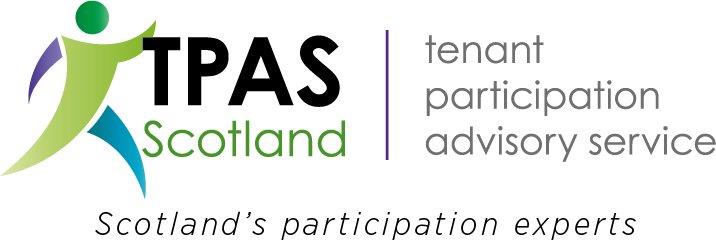 DELEGATE NAME:    DELEGATE ORGANISATION:Please choose your workshops.  WORKSHOP SESSION 1: THURSDAY 5TH DECEMBER @ 9.30amWORKSHOP SESSION 2: THURSDAY 5TH DECEMBER @ 10.45amWORKSHOP SESSION 3: THURSDAY 5TH DECEMBER @ 12.15pmWORKSHOP SESSION 4/VISITS: THURSDAY 5TH DECEMBER @ 2.30pmCHRISTMAS MOVIE: THURSDAY 5TH DECEMBER @ 3.30pmYes:	No: UN HOUSING FILM THURSDAY 5TH DECEMBER @ 3.30pmYes:	No: WORKSHOP SESSION 5: FRIDAY 6th DECEMBER @ 9.30amTP Champion of The Year                        Venue: Duncan McIntyreCommitment, challenges and opportunities – Strictly North Ayrshire Tenant Participation tour!                                                Venue: Mary McLeodRent Setting and Affordability: Getting the most out of our consultation                                                                                     Venue: Robert AytounRegistered Tenant Organisations – Tenant Participation                                                                                      Venue: William DunbarPutting tenants at the heart of what we do                  Venue: James GrahamComedy in Confidence - Get up to no good for a good cause                                                             Venue: Robert Louis Stevenson 1Mighty Oaks from Little Acorns Grow: the incredible growth of CaRTO                                                                      Venue: Robert Louis Stevenson 2Housing Options Scotland: Who We Are and What We Do                                                                    Venue:  AuditoriumChanging it up                                                           Venue:  Duncan McIntyre“My Point of View” A young teenager’s perspective on Tenant Participation                                                                                        Venue: Mary McLeodLiving well with frailty                                                   Venue: Robert AytounCounting the houses                                                     Venue: William Dunbar“Strictly Inspire!”                                                          Venue: James GrahamAll aboard for Clydebank’s tenant participation journeyVenue: Robert Louis Stevenson 1Rapid Rehousing & Housing FirstVenue: Robert Louis Stevenson 2Live wire theatre                                                               Venue: AuditoriumBridges, Causeways and Ferries                                  Venue: Duncan McIntyre‘Alexa, can you help housing and our communities?’      Venue: Mary McLeodWhen Governance goes right – the tenant journey    Venue: Robert AytounCounting the houses                                                   Venue: William Dunbar“Strictly Transform”                                                  Venue: James Graham“Connecting with Youth”                            Venue: Robert Louis Stevenson 1Going for Gold the West Dunbartonshire Way – what works for usVenue: Robert Louis Stevenson 2Live Wire Theatre                                                               Venue: AuditoriumMentoring – What is the point?                                    Venue: Duncan McIntyreMINDFULNESS FOR WELL-BEING                                        Venue: Mary McLeodCan innovation create accessible, affordable, connected and beautiful neighbourhoods where everyone lives as independently as they can?  Let’s play and find out.                                                          Venue: Robert AytounCleaning up & greening up your area – find out how Keep Scotland Beautiful can support you                                                                                             Venue: William DunbarHoarding 101                                                            Venue: James GrahamEngaging with the Travelling CommunityVenue: Robert Louis Stevenson 1From Cold to Cosy                                         Venue: Robert Louis Stevenson 2Christmas Movie – White Christmas                                     Venue: AuditoriumHousing Movie – pushthefilm (see Friday)                                 Venue: RLSTower Block Project: Lessons in Community InvolvementVenue: Duncan McIntyreA Registered Tenants Organisation (RTO) leading on ScrutinyVenue: Mary McLeodUsing Digital as a Tenant & Community Engagement tool                                                                             Venue: Robert AytounEngineer Tenant Awareness                                         Venue: William DunbarSocial Housing Allocations in Scotland – All you need to knowVenue: James GrahamScrutiny – can we make it easier for ourselves?Venue: Robert Louis Stevenson 1Have your say: the Scottish Government’s ‘Housing to 2040’ journey                                                                     Venue: Robert Louis Stevenson 2Housing film: http://www.pushthefilm.com/                                                                                          Venue: AuditoriumWorkshop Name:1st Choice2nd ChoiceTP Champion of the YearCommitment, challenges and opportunities Rent setting and affordability Registered Tenant OrganisationsPutting tenants at the heart of what we doGet up to no good for a good causeMighty oaks from little acorns growHousing Options Scotland: Who we areWorkshop Name:1st Choice2nd ChoiceChanging it upMy point of view – a young teenagers perspectiveLiving well with frailtyCounting the HousesStrictly inspireAll aboard for Clydebank’s tenant participation journeyRapid rehousing & housing firstLive wire theatreWorkshop Name:1st Choice2nd ChoiceBridges, causeways and ferriesAlexa, can you help housing and our communities?When governance goes right – the tenant journeyCounting the housesStrictly TransformConnecting with youthGoing for gold – the West Dunbartonshire WayLive wire theatreWorkshop Name:1st Choice2nd ChoiceMentoring – what is the pointMindfulness for well-beingCan innovation create accessible, affordable, connected neighbourhoods?Cleaning up & greening up your area Hoarding 101Engaging with the Travelling CommunityFrom Cozy to ColdVisit:    Whisky Tour             Gin Tour             St Andrews Walking tourWorkshop Name:1st Choice2nd ChoiceTower Block Project: Lessons in Community InvolvementAn RTO leading on scrutinyUsing digital as a tenant & community engagement toolEngineer Tenant AwarenessSocial Housing Allocations in Scotland – All you need to knowScrutiny – can we make it easier for ourselves?Have your say: the Scottish Government'Housing film: pushthefilm